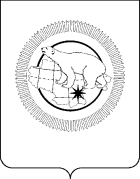 П Р И К А ЗВ соответствии с Указом Президента Российской Федерации от 21 декабря 2017 года № 618 «Об основных направлениях государственной политики по развитию конкуренции», Методическими рекомендациями по созданию и организации федеральными органами исполнительной власти системы внутреннего обеспечения соответствия требованиям антимонопольного законодательства, утверждёнными Распоряжением Правительства Российской Федерации от 18 октября 2018 года № 2258-р, Приказом Департамента социальной политики Чукотского автономного округа от 27 февраля 2019 года № 325 «О системе внутреннего обеспечения соответствия требованиям антимонопольного законодательства в Департаменте социальной политики Чукотского автономного округа», ПРИКАЗЫВАЮ:1. Утвердить прилагаемый план мероприятий («дорожную карту») 
по снижению рисков нарушения антимонопольного законодательства Департамента социальной политики Чукотского автономного округа (далее – Департамент) 
на 2024 год.2. Отделу административно-организационной и правовой работы Департамента (Пашковой О.О.):1) разместить настоящий приказ на официальном сайте Департамента 
в информационно-телекоммуникационной сети «Интернет»;2) обеспечить ознакомление с настоящим приказом начальников структурных подразделений Департамента.3. Контроль за исполнением настоящего приказа оставляю за собой.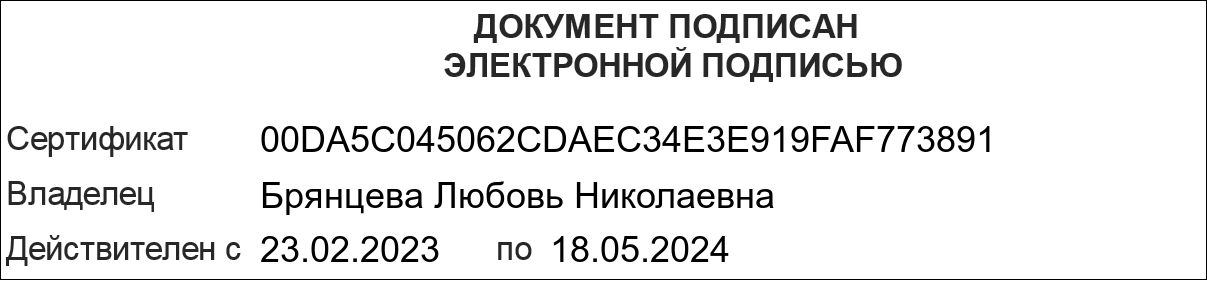 План мероприятий («дорожная карта»)по снижению рисков нарушения антимонопольного законодательстваДепартамента социальной политики Чукотского автономного округана 2024 годДЕПАРТАМЕНТ  СОЦИАЛЬНОЙ  ПОЛИТИКИ  ЧУКОТСКОГО  АВТОНОМНОГО  ОКРУГАот 19 декабря 2023 года№1498г. АнадырьОб утверждении плана мероприятий («дорожная карта») по снижению рисков нарушения антимонопольного законодательства Департамента социальной политики Чукотского автономного округа на 2024 годУТВЕРЖДЁНПриказом Департамента социальной политики Чукотского автономного округаот ________ 2023 года № ____№ п/пРиск (согласно карте риска)Мероприятия, направленные на минимизацию и устранение рисковОтветственный исполнитель(структурное подразделение)Срок исполнения мероприятияОжидаемые результаты1.При организации и проведении закупок товаров, работ, услуг для государственных нужд:координация деятельности участников закупки;заключение государственных контрактов (договоров) между заказчиком с участниками закупки, если такие государственные контракты (договоры) имеют своей целью либо приводят или могут привести к ограничению конкуренции и (или) созданию преимущественных условий для каких-либо участников;создание участнику закупки или нескольким участникам закупки преимущественных условий участия в закупке, в том числе путем доступа к информации;нарушение порядка определения победителя закупки;нарушение порядка определения начальной (максимальной) цены государственного контракта.Систематическое повышение квалификации работников Департамента (специалистов по закупкам);мониторинг и анализ изменений, вносимых в законодательство о контрактной системе в сфере закупок;мониторинг и анализ применения антимонопольного законодательства;принятие мер, исключающих доступ хозяйствующих субъектов к информации в приоритетном порядке;принятие мер по недопущению конфликта интересов, согласованных действий, ущемляющих права хозяйствующих субъектов;контроль со стороны руководства за соблюдением требований законодательства в сфере закупок.Отдел административно-организационной и правовой работыПостоянноМинимизация рисков нарушения антимонопольного законодательства;отсутствие выявленных контрольными органами нарушений антимонопольного законодательства;прохождение работников Департамента обучения по программе повышения квалификации и профессиональной переподготовки;повышение контроля со стороны руководства за соблюдением требований законодательства в сфере закупок.2.При подготовке заключений о целесообразности привлечения и использования иностранных работников:согласованные действия;предоставление хозяйствующим субъектам доступа к информации в приоритетном порядке;ненадлежащая подготовка документов.Мониторинг и анализ применения антимонопольного законодательства;усиление внутреннего контроля со стороны начальника Управления занятости населения за соблюдением требований нормативных правовых актов, определяющих порядок подготовки заключений о целесообразности привлечения и использования иностранных работников;своевременное информирование хозяйствующих субъектов об изменениях законодательства посредством размещения информации на официальном сайте Департамента;принятие мер, исключающих доступ хозяйствующих субъектов к информации в приоритетном порядке;принятие мер по недопущению конфликта интересов, согласованных действий, ущемляющих права хозяйствующих субъектов.Управление занятости населенияПостоянноМинимизация рисков нарушения антимонопольного законодательства;отсутствие выявленных контрольными органами нарушений антимонопольного законодательства;повышение контроля со стороны руководства.3.При разработке проектов нормативных правовых актов, регламентирующих взаимодействие (деятельность), права и интересы хозяйствующих субъектов в сферах деятельности Департамента:создание дискриминационных или преимущественных условий для отдельных хозяйствующих субъектов;введение дополнительных (необоснованных) ограничений и требований для отдельных хозяйствующих субъектов;введение ограничений прав граждан на выбор хозяйствующего субъекта при получении мер социальной поддержки в форме денежной выплатыАнализ проектов нормативно правовых актов на соответствие требованиям антимонопольного законодательства;размещение проектов нормативных правовых актов, действующих нормативных правовых актов на официальном сайте Департамента для проведения анализа на предмет соответствия их антимонопольному законодательству;анализ и оценка поступивших от организаций и граждан замечаний и предложений по проекту нормативного правового акта, по действующему нормативному правовому акту о несоответствии их антимонопольному законодательству;систематическое повышение квалификации работников, осуществляющих разработку нормативных правовых актов;анализ изменений, вносимых в законодательство в сфере социальной защиты и социального обслуживания граждан (инвалидов), в сфере занятости населения;мониторинг и анализ применения антимонопольного законодательства;усиление внутреннего контроля при подготовке нормативных правовых актов.Управление занятости населенияУправление социальной поддержки населенияФинансово-экономическое управленияОтдел административно-организационной и правовой работыПостоянноМинимизация рисков нарушения антимонопольного законодательства;отсутствие выявленных контрольными органами нарушений антимонопольного законодательства;повышение контроля со стороны руководства Департамента.4.При применении мер административной ответственности:внесение заведомо ложных сведений в процессуальные документы при производстве административного дела;составление протокола (предостережения) на заведомо неуполномоченного представителя юридического лица (индивидуального предпринимателя);направление протокола (предостережения) с нарушением установленного срока или не направление протокола (предостережения) в целях последующей их отмены.Мониторинг и анализ применения антимонопольного законодательства;применение мер по недопущению конфликта интересов, согласованных действий, ущемляющих права хозяйствующих субъектов;повышение уровня квалификации должностных лиц;контроль за соблюдением требований, установленных Кодексом об административных правонарушениях Российской Федерации;мониторинг и анализ изменений Кодекса об административных правонарушениях Российской Федерации.Управление занятости населенияОтдел административно-организационной и правовой работыПостоянноМинимизация рисков нарушения  антимонопольного законодательства;отсутствие выявленных контрольными органами нарушений антимонопольного законодательства;повышение контроля со стороны руководства Департамента.